____溪湖___國中____110____年___1___學期____2___次月考第___1__份 一.選擇題一.選擇題一.選擇題一.選擇題一.選擇題一.選擇題1.2.3.3.4.5.CDAADB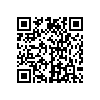 7M溪湖110010201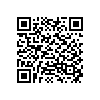 7M溪湖110010202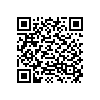 7M溪湖1100102037M溪湖110010203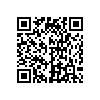 7M溪湖110010204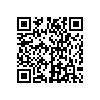 7M溪湖1100102056.A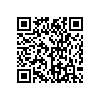 7M溪湖110010206二.填充題二.填充題二.填充題二.填充題二.填充題二.填充題1.(1)2.(1)2.(2)2.(2)3.(1)3.(2)-261084425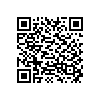 7M溪湖110010207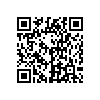 7M溪湖110010208同上同上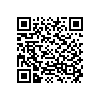 7M溪湖110010209同上3.(3)4.5.5.6.7.2x32x5x7660同上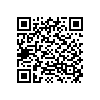 7M溪湖110010210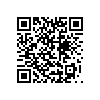 7M溪湖1100102117M溪湖110010211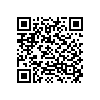 7M溪湖110010212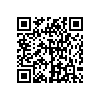 7M溪湖1100102138.9.10.10.111964242丙申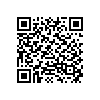 7M溪湖110010214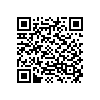 7M溪湖110010215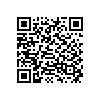 7M溪湖1100102167M溪湖110010216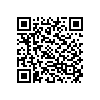 7M溪湖110010217三.計算題三.計算題三.計算題三.計算題三.計算題三.計算題1.1.1.2.2.2.-90-90-90-1-1-1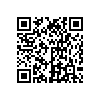 7M溪湖1100102187M溪湖1100102187M溪湖110010218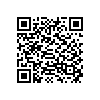 7M溪湖1100102197M溪湖1100102197M溪湖1100102193.3.3.4.4.4.55520:0020:0020:00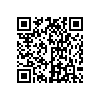 7M溪湖1100102207M溪湖1100102207M溪湖110010220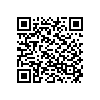 7M溪湖1100102217M溪湖1100102217M溪湖110010221